Reconstruisez les phrases suivantes.		…………………………………………………………………………………..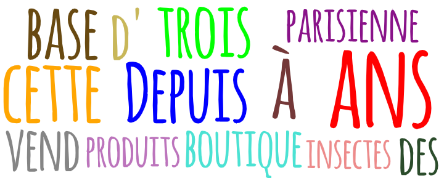 		………………………………………………………………………………..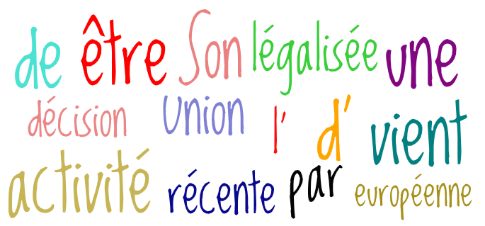 		………………………………………………………………………………..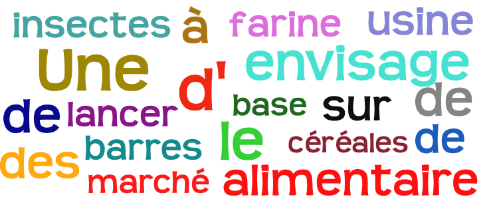 		………………………………………………………………………………..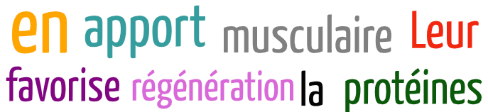 		…………………………………………………………………………………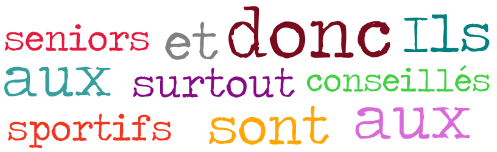 		………………………………………………………………………………….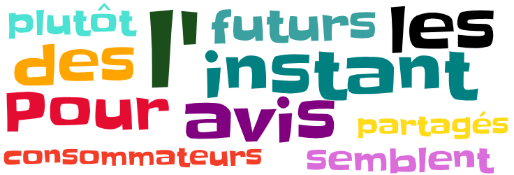 